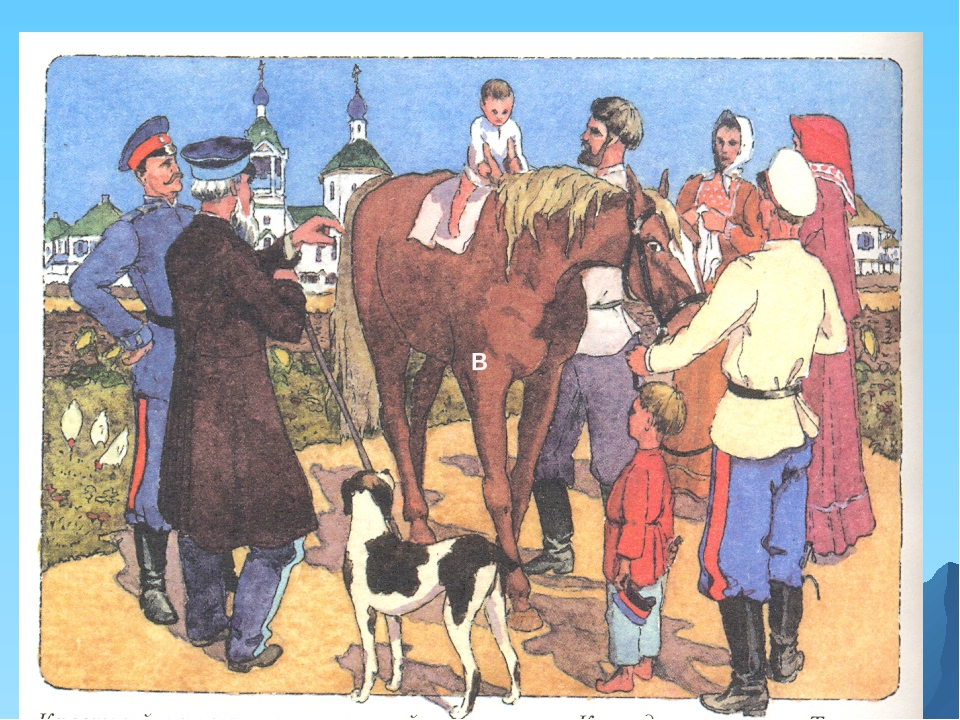 Беседа«Как воспитывали казаков»                                                                Воспитатель: Масякина Т.В.Конспект беседы в подготовительной группе«Как воспитывали казаков»Программное содержание:- Познакомить детей с историческими традициями семейного воспитания маленьких казаков.- Развивать познавательный интерес к истории своего народа.- Показать детям почтительное отношение в народной культуре к мужчине и любовь к женщине.- Воспитывать в детях уважение к казачьим кубанским народным традициям, воспитывать чувство уважения к старшим поколениям.Материалы: Казак и казачка в национальной одежде, макет хаты, кубанского подворья, старинные фотографии, самовар, угощения для гостей, аудио запись, ленточки для девочек, повязка для глаз, колокольчик.Предварительная работа: Беседы с детьми, просмотр иллюстраций с изображением казаков, рассказ воспитателя о том, как жили, чему учили в казачьих семьях детей. Ознакомление и заучивание пословиц и поговорок.ХодПод фонограмму народной песни «Распрягайте, хлопцы, кони.» дети заходят в группу, садятся.Воспитатель: (читает стихотворение Светланы Донченко «Праздник»)Идёт по площади казак,За руку держит казачонка.Малыш чеканит громко шаг,Улыбка на лице мальчонки,Гордится он своим отцом,На нём папаха и погоны,Красив он статью и лицом -Один такой на миллионы!Приветствуют их земляки,В краю родном, что пахнет хлебом!Кричат им «Любо!» казаки,И звонким эхом вторит небо.Воспитатель: Ребята, вы сейчас услышали прекрасную, разудалую песню и стихотворение о казаках. Сегодня мы с вами отправимся в гости в настоящую казачью семью, где мы с вами сможем лучше узнать обычаи, традиции, любимые занятия, а также семейный уклад воспитания девочек и мальчиков. Ребята, Вы знаете кто такие казаки?Дети: Казаки - люди вольнолюбивые, независимые, гордые. Казаки, первыми поселившиеся на Кубани, умели храбро воевать и жить честно, были смелые, бесстрашные.Воспитатель: Семьи у казаков были большие, у них было много детей, и все жили в дружбе и любви. Очень строго в казачьей семье соблюдались традиции и обычаи. Скажите, пожалуйста, какие главные законы должны знать казаки с детства?Дети: С уважением относится к старшим. Уважать мать, сестру, жену. Надо быть честным и скромным. Надо заботиться о своих родителях, когда они будут старенькими. Защищать от врагов свою Родину.Воспитатель: Молодцы ребята, вы это хорошо усвоили. В казачьих семьях авторитет, почитание родителей было наиболее важным делом. Без согласия родителей не решался ни один вопрос. В обращении к родителям и старшим соблюдались сдержанность, вежливость, уважительность. Как на Кубани обращались к отцу и матери?Воспитатель: - А сейчас мы проведём игру «Кубанку одеваю – на вопросы отвечаю!»(воспитатель надевает на ребёнка шапку (кубанку, папаху) и задаёт вопросы (по-очереди):Как называется предводитель войск казаков? (атаман)Как называется место, где живут казаки? (хутор, станица)Как называется казачья шапка? (папаха, кубанка)Как называется оружие казаков? (шашка)Как называется дом, в котором живут казаки? (курень, хата)Как называли девочек? (казачки)Чем занимались казаки? (выращивали хлеб, служили Отечеству)В каком возрасте детей сажали на коня? (в 3 года)Кто сажал на коня? (крёстный)Как относились к старикам? (Слово стариков – закон.)Чем занимались казаки? (Военным делом, рыболовством, земледелием и скотоводством, охотой.)Скажите, что являлось центром жизни казачьей станицы? (Центром жизни казачьей станицы всегда была церковь. С нее начиналось основание станицы). Как назывались вышитые полотенца, украшавшие казачий дом? (рушники) Как казаки называли центральное место в своем доме, где располагались иконы, свечи, записи молитв? (красный угол)Дети: К отцу и матери обращались только на Вы.Воспитатель: А вы знаете, как воспитывали в казачьих семьях девочек и мальчиков?Дети: В строгости и послушании.Воспитатель: Правильно, но чтобы узнать по подробнее нам придется отправиться в гости к настоящей казачьей семье.Проводится игра «Звонок».Дети встают в круг, крепко держась за руки. В круг заходят двое детей. У одного в руках колокольчик, у другого — веревочка. Ребенку с веревочкой завязывают глаза. Он должен по звуку колокольчика поймать своего противника и набросить на него веревочку. Круг не позволяет играющим далеко расходиться.(Воспитатель и дети заходят в гости к казачке Наде.)Казачка: - Заходите, гости дорогие, присаживайтесь и послушайте мой рассказ о временах далёких и не очень, о том, как жили казаки и воспитывали маленьких казачат. Ну как, хотите слушать мой рассказ?В семье казака появился малыш. Ему были все рады. Первыми пелёнками для него служили рубашки отца, так как они были своего рода оберегом, т. е. защищали малыша. Новорождённого крестили в церкви.В один годик крёстный сажал мальчика на коня на шёлковый платок и провозил вокруг церкви три раза. Если ребёнок хватался за гриву, быть казаком, расплачется – казака не будет, а упадёт – быть убитому в бою. Эту весть крёстный держал в тайне.Мальчика стригли в первый раз в годик. Волосы сжигали в печи. (Этот обычай сохранился во многих семьях до сих пор).В семь лет мальчика стриг крёстный. У казаков дом делился на женскую и мужскую половину. До семи лет мальчик жил с мамой в женской половине дома. Мальчик брал с собой постель в мужскую половину, а старшие братья проверяли, что он несёт. Если находили перину и подушку, то заставляли оставлять их женщинам. С этого времени начиналась подготовка мальчика к суровой мужской жизни; надо было спать на соломенном матраце и без подушки.Когда казачок в семь лет переходил на мужскую сторону дома, наступало время для запрета ругать его женщинами. С семи лет он становился защитником семьи. Уезжая из дома, отец всегда наказывал сыновьям, чтобы они берегли женщин и защищали дом. В семье старались поддерживать эту роль для воспитания настоящего защитника.Кормильцем родителей был самый младший сын, он даже после женитьбы не отделялся от родителей.Девочку задаривали с младенчества подарками, а мальчикам совсем не дарили подарки, как напоминание о том, что мужчина не должен ждать ни от кого подарков, а ему необходимо всё зарабатывать своим трудом. Мальчиков учили дарить подарки девочкам.- Что же это я, заговорила вас совсем, а самовар-то стоит!Давайте-ка свои чашки будем чай пить. Ой, совсем забыла, хлеб-то в казачьей семье имел право резать только мужчина, причём самый старший во время приёма пищи. Мальчики начинали резать хлеб с семи лет.Кто у нас тут самый старший? (Определить старшего мальчика в группе). Раздай всем хлеб (хлеб заранее нарезан, сложен булкой, нож столовый).Угощайтесь гости дорогие, пейте чай с мёдом, вареньем, а я вам расскажу о том, как жили маленькие казачки.В казачьей семье к девочкам и женщинам относились с любовью. В её жизни были праздники первого бантика, первой косички, первого платочка. Великое почтение было к волосу женщин, потому и были связаны с ним праздники. Когда только у девочки вырастали волосики, на которые можно было завязать бантик, праздновали праздник первого бантика. Праздновали его на женской половине дома с приглашением женщин семейного рода и обязательно крёстной матери. Девочку одаривали разными сладостями и подарками, среди которых обязательно были и бантики.Волос у девочки рос и вырастал до длины, которая позволяла заплести первую косичку. Это и было время для празднования этого праздника. В три года в жизни каждой девочки отмечали праздник первого платочка. Возраст трёх лет считался удачным началом религиозного воспитания. В это время её вели в церковь, рассказывали доступные для неё библейские истории. С 4-5 лет девочка понарошку, сначала для куклы, а потом всерьёз начинала готовить себе приданное (пояснить слово «приданное»).Девочку с 4-5 лет приучали к женским ремёслам: вышивке, мережке, вязанию крючком и спицами, лоскутная техника, ковроткачество, ковроплетение, Петриковская роспись, изготовление пряников, цветоделанье. А покровительницей ремёсел всегда считалась Параскева-Пятница. А инструментам женского рукоделья посвящались песни, хороводы, игры.- Засиделись вы, мои ребятушки! Пора вставать в русскую народную подвижную игру поиграть "Ручеек".Выбирается водящий, остальные делятся на пары, желательно разнополые, и сцепляют руки. Пары встают дуг за другом, образуя коридор и поднимая руки вверх. Водящий входит в образованный коридор с одного конца и двигается в другой конец коридора, по дороге выбирая себе пару. Он берет понравившегося ему человека за руку, расцепляя стоящую пару. Новая пара вместе идет в конец «ручейка» и встает там, подняв руки вверх. Освободившийся игрок становится водящим, идет в начало «ручейка» и заходит в коридор, выбирая себе человека для пары.А я (называют имя выбранного ребенка) люблю и с собой ее возьму,В ворота ручей бежитИ тихонько так журчит.Ты, дружок, остановись,И друг другу поклонись.А я (называют имя выбранного ребенка) люблю и с собой ее возьму.Хорошо мы поигралиВсе друзей своих назвали.- Позабавились, ребята, а теперь хочу узнать, внимательно ли вы меня слушали?Казачка задает вопросы детям)- Как определяли казаки, будет ли малыш настоящим казаком?- Когда мальчик-казачок переходил на мужскую половину?- Кто считался в семье казаков защитником дома?- Кто резал хлеб в казачьей семье?- Какие праздники были в жизни маленькой казачки? С чем они связаны?-Когда ребёнка вели первый раз в церковь?- Дарили ли мальчикам подарки?- Почему?- А что дарили девочкам?- Мальчики, давайте, и мы поступим как настоящие казаки, подарим девочкам ленточки на память об этом дне.Хозяйка прощается с детьми, просит не забывать и почаще навещать.Надо казаком родиться,Чтоб весь век судьбой гордиться!